В личном кабинете гражданина запущены новые сервисы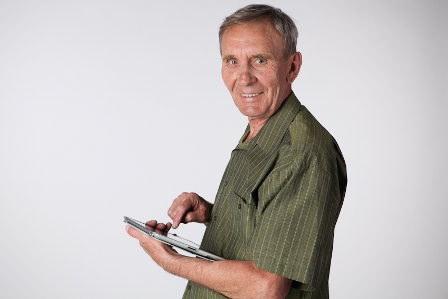 В личном кабинете гражданина на официальном сайте Пенсионного фонда РФ запущены новые сервисы, связанные с предоставлением двух государственных услуг:Назначение дополнительного социального обеспечения членам летных экипажей воздушных судов гражданской авиации и ежемесячной доплаты к пенсии отдельным категориям работников организаций угольной промышленности;Назначение дополнительного ежемесячного материального обеспечения за выдающиеся достижения и особые заслуги перед Российской Федерацией.Право на дополнительное социальное обеспечение имеют члены летных экипажей воздушных судов гражданской авиации, включая пилотов, штурманов, бортовых инженеров и механиков, а также работников организаций угольной промышленности.Дополнительное ежемесячное материальное обеспечение за выдающиеся достижения и особые заслуги перед Российской Федерацией назначается Героям Советского Союза и РФ, Героям Социалистического Труда и Труда РФ, награжденным орденом Ленина, орденом Святого апостола Андрея Первозванного, орденом «За заслуги перед Отечеством» I, II, III и IV степени, орденом Славы I, II и III степени, орденом Трудовой Славы I, II и III степени, орденом «За службу Родине в Вооруженных Силах» I, II и III степени, лауреатам Ленинской премии, государственной премии СССР, государственной премии РФ (РСФСР), чемпионам Олимпийских игр, Паралимпийских игр, Сурдлимпийских игр.Спектр услуг ПФР, представляемых в электронном виде, постоянно расширяется.Все услуги и сервисы, предоставляемые ПФР в электронном виде, объединены в «Личном кабинете гражданина». Для получения государственной услуги ПФР в электронном виде необходимо зарегистрироваться на портале государственных услуг (www.gosuslugi.ru) и иметь подтвержденную учетную запись. Для входа в «Личный кабинет гражданина» используется логин и пароль, указанный при регистрации на портале государственных услуг.